New Sonning HC Training Kit Available We are pleased to announce a new range of training kit options, available for all players, is being provide by our kit partner Hawkin Sport.  What’s new…? Bespoke Tracksuit Bottoms especially for us. Soft-shell GiletSoft-shell JacketBespoke Sonning HC home Socks                       Limited time SPECIAL OFFER!Buy the new tracksuit bottoms and training top combo (either gilet or jacket) and you will receive the socks for FREE! You do not need to order the socks separately.  Hawkin Sport will manually check your order, recognise the combo, and provide them for free. Please put your required sock size in the “notes” section of your order.This offer is valid for orders placed by 30th September.To order… ...go to the Club Shop... …or visit: Hawkin Sport & Son, 37/39 The Parade, Bourne End, SL8 5SB More information:All items can be purchased individually.As the Trackuit Bottoms are bespoke they may be subject to a 4-6 week leadtime depending on stock. Playing shirts and other kit is still available to purchase as per normal.Gilet & Tracksuit Bottom bundle = £65. Jacket & Tracksuit Bottom bundle = £75. Gilet & Jacket & Tracksuit Bottom bundle = £110. All of which get the socks for free!Bespoke Tracksuit bottoms:These are made specifically for the club.  They are navy with a royal blue panel running down the size with yellow piping.They come with a knee length zip and pocketsCost - £30, which includes your initials.As these are bespoke – a 4 week lead time may occur if the shop stock doesn’t have your size.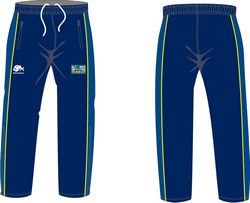 Soft-shell Gilet and Jacket:      This is a performance membrane mid layer top with fleece lining and water sealed pocketsBoth items are the same (just one without sleeves)Great for training in (gilet etc) as well as wearing pre and post matchOn the back will be Sonning HC (in the club font)On the front will be the club crest (embroider) and your initialsFeel free to purchase one or both!These are stock items so will have quick turn aroundCost – Gilet £35, Jacket £45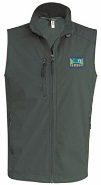 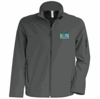 Bespoke Sonning HC home Socks:A navy sock with SHC woven into the calf in yellow.These are really good quality and have a cushioned foot area.These will be stock items once they are in !Cost £8